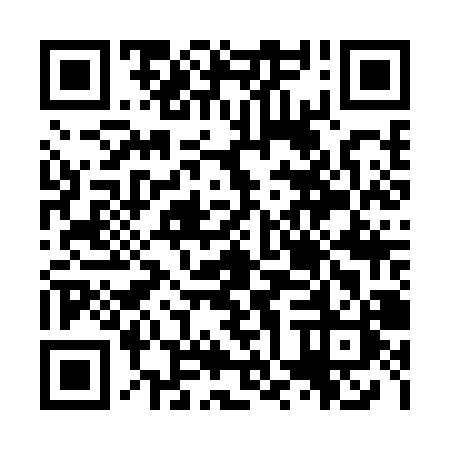 Ramadan times for Michelago, AustraliaMon 11 Mar 2024 - Wed 10 Apr 2024High Latitude Method: NonePrayer Calculation Method: Muslim World LeagueAsar Calculation Method: ShafiPrayer times provided by https://www.salahtimes.comDateDayFajrSuhurSunriseDhuhrAsrIftarMaghribIsha11Mon5:325:326:591:134:467:277:278:4912Tue5:335:337:001:134:457:267:268:4713Wed5:345:347:011:134:447:257:258:4614Thu5:355:357:011:134:437:237:238:4415Fri5:365:367:021:124:427:227:228:4316Sat5:375:377:031:124:417:207:208:4117Sun5:385:387:041:124:407:197:198:4018Mon5:395:397:051:114:407:177:178:3819Tue5:405:407:061:114:397:167:168:3620Wed5:415:417:061:114:387:157:158:3521Thu5:425:427:071:114:377:137:138:3322Fri5:435:437:081:104:367:127:128:3223Sat5:445:447:091:104:357:107:108:3024Sun5:455:457:101:104:347:097:098:2925Mon5:465:467:111:094:337:077:078:2726Tue5:465:467:111:094:327:067:068:2627Wed5:475:477:121:094:317:057:058:2528Thu5:485:487:131:084:307:037:038:2329Fri5:495:497:141:084:297:027:028:2230Sat5:505:507:151:084:287:007:008:2031Sun5:515:517:161:084:276:596:598:191Mon5:525:527:161:074:266:586:588:172Tue5:525:527:171:074:256:566:568:163Wed5:535:537:181:074:246:556:558:144Thu5:545:547:191:064:236:536:538:135Fri5:555:557:201:064:226:526:528:126Sat5:565:567:211:064:216:516:518:107Sun4:574:576:2112:063:205:495:497:098Mon4:574:576:2212:053:195:485:487:089Tue4:584:586:2312:053:185:465:467:0610Wed4:594:596:2412:053:175:455:457:05